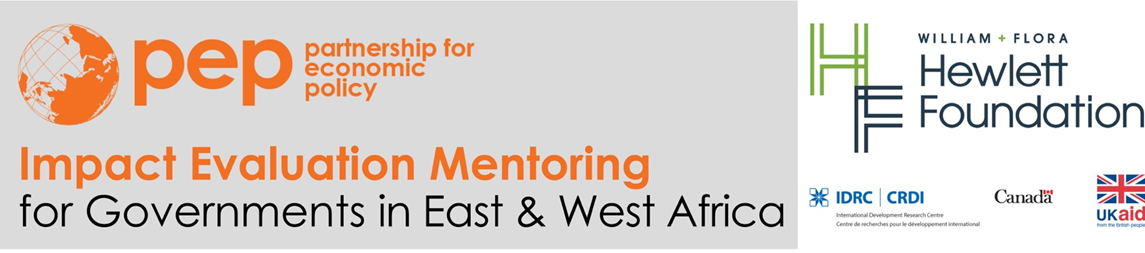 Mentorat en évaluation d’impacts pour les gouvernements de l’Afrique de l’Est et de l’Afrique de l’Ouest
Manifestation d’intérêtTitrePrésentée àPartnership for Economic Policy (PEP)Par Nom de l’équipe&Nom du département gouvernementalPaysDateGabarit à suivre pour soumettre sa Manifestation d’intérêt
PARTIE A – INSTITUTIONNEL1. 	Information de base2. 	Description du département gouvernemental (300 mots max.)Décrire la position de votre département dans l’organigramme du gouvernement de votre pays. Résumez sommairement la structure organisationnelle interne de votre département, son personnel, ses objectifs principaux et ses fonctions quotidiennes. 3. 	Expérience en Évaluation d’impacts (500 mots max.)Votre unité a-t-il déjà effectué des évaluations d’impacts de programmes politiques ? Dans l'affirmatif, veuillez fournir un bref résumé des politiques évaluées et du processus d'évaluation. Qui étaient les personnes impliquées dans le processus d'évaluation ? Quel a été le rôle joué par votre unité ? Les résultats ont-ils été pris en compte dans les décisions qui ont suivies?
PARTIE B – DÉTAILS DE LA POLITIQUE1. 	Information de baseDécrivez les détails de base de l’initiative politique que vous souhaitez soumettre pour évaluation. Rappelez-vous qu'il peut s'agir d'une initiative politique prenant déjà la forme d'un programme existant ou d'une initiative politique pas encore mise en œuvre. Dans les deux cas, assurez-vous qu'il s'agit d'une stratégie pouvant être évaluée dans un avenir proche. 2. 	Pertinence de la politique (800 mots max.)Décrivez brièvement le(s) problème(s) socio-économique(s) général(s) auxquels l’initiative politique tente de répondre, et comment ceux-ci pourraient être résolus.Que savez-vous de l'historique de ce problème et des initiatives/réformes politiques mises en œuvre dans le passé ? Incluez un bref compte-rendu de ce qui a fonctionné ou non.Comment/pourquoi le contexte ou la conjoncture actuelle sont-ils propices pour utiliser une évaluation d’impacts pour informer le processus décisionnel lié à cette question ou à cette politique ?PARTIE C – POPULATION CIBLEPopulation cible (une phrase)Quelle est la population ciblée par cette initiative politique ? Décrivez en une phrase le groupe de personnes spécifiquement ciblées par cette initiative politique. Caractéristiques de la population cible (200 mots max.)En termes simples, décrivez les personnes ciblées par l’initiative politique avant qu’elles ne soient affectées par la politique. Présentez les obstacles principaux auxquels elles font face.Processus d’application (300 mots max.)Comment les personnes potentiellement admissibles apprennent-elles l'existence de l'initiative politique ? Par quels canaux sont-elles contactées ? Comment font-ils candidature au programme et comment y ont-ils accès ?Processus de sélection (300 mots max.)Existe-t-il un processus de sélection permettant aux sujets admissibles de participer à l'initiative politique ? Dans l'affirmative, veuillez décrire les critères appliqués et le processus par lequel les personnes sélectionnées sont informées de leur possibilité de participation. Les personnes paient-ils des frais pour s’inscrire et/ou participer au programme s’ils sont sélectionnées ?PARTIE D – DESCRIPTION DE L’INITIATIVE POLITIQUEStructure (300 mots max.)Décrivez la structure de l’initiative politique. Est-elle divisée en étapes ou en modules ? Est-elle mise en œuvre de la même manière pour toutes les personnes ou varie-t-elle selon certaines conditions ?Durée (100 mots max.) Sur quelle durée un participant au programme peut-il bénéficier des avantages offerts ? Fréquence (100 mots max.)À quelle fréquence les participants participent-ils aux activités du programme ou peuvent-ils bénéficier des avantages offerts ? Par exemple, trois fois par semaine pendant deux heures, visites mensuelles, trimestrielles, etc. Activités (500 mots max.)Décrivez les activités entreprises par les participants dans le cadre de la politique. Veuillez être aussi précis que possible et détailler le parcours d’une personne admissible à partir du moment où le programme commence jusqu’à la fin.État actuel (200 mots max.)À ce jour, quelle étape de la mise en œuvre de l'initiative politique a été atteinte ? Cela a-t-il été atteint il y a quelques mois ? S'agit-il d'une première édition du programme ou y en a-t-il déjà eu d’autres ? S'agit-il d'une nouvelle initiative politique qui reste encore à être mise en œuvre ?Ressources (200 mots max.)Quelles ressources financières et humaines sont nécessaires pour la mise en œuvre de la politique ? Quels sont les organismes intervenants et quelles sont leurs responsabilités ?PARTIE E – IMPACTS DE L’INITIATIVE POLITIQUEEffets observables (200 mots max.)Quels changements peuvent être observés chez les participants après leur participation à l'initiative politique ? Décrivez les différences observables entre une personne admissible ayant participé au programme et un autre n'ayant pas participé. Si l'initiative politique n'a pas encore été mise en œuvre, référez-vous aux effets que vous comptez observer une fois le programme terminé.Théorie du changement (1000 mots max.)Quelles sont les étapes à franchir pour que les objectifs de l’initiative politique soient atteints ? Quels sont les résultats de chaque étape ? Comment chaque étape permet-t-elle d’atteindre l'effet souhaité chez les participants ? Expliquez comment chaque activité a des retombées sur le participant à chaque étape du programme. Voir https://www.theoryofchange.org/what-is-theory-of-change/faqs/ pour référence.  Preuves existantes (300 mots max.)Existe-t-il des évaluations scientifiques d’impacts d’interventions similaires à la vôtre qui ont déjà été publiées ? Ont-elles été mise en œuvre dans un contexte national similaire ? Si oui, résumez les résultats principaux. Faire référence à http://www.3ieimpact.org/evidence-hub/impact-evaluation-repository pour un répertoire des évaluations d’impacts d’interventions en développement publiées avec un accent particulier sur les pays à revenu faible ou intermédiaire.PARTIE F – DONNÉES DE L’INITIATIVE POLITIQUE Données disponibles (600 mots max.)Décrivez les données et statistiques normalement mesurées lors de la mise en œuvre de votre initiative politique, par exemple la fréquentation scolaire, les notes, les variables socio-économiques, etc. Comment ces données sont-elles collectées ? Enquêtes ad-hoc, données administratives? Veuillez mentionner toutes les sources de données pertinentes.Fréquence de la récolte de données (200 mots max.)À quelle fréquence les données susmentionnées sont-elles collectées ?Degré d'automatisation des processus de collecte de données (300 mots max.)Veuillez fournir plus de détails sur les processus par lesquels les données importantes sont collectées et traitées. Les données sont-elles collectées et traitées automatiquement ou manuellement ? Quelles tâches sont automatisées et lesquelles ne le sont pas ? Quelle agence est responsable de ce processus ? PARTIE G – MEMBRES DE L’ÉQUIPEConstitution de l’équipe et expérience des membresÉquipes candidats doivent être constituées de:Un (1) haut fonctionnaire avec des capacités avérées pour diriger la mise en œuvre du projet d’évaluation soumis. La pertinence de ce représentant par sa participation aux décisions clés doit être assurée. Il n'y a pas de préférence de genre pour ce rôle.Entre (4) et six (6) fonctionnaires motivés à apprendre sur l’évaluation d’impacts de politiques publiques et engagés à travailler sur l’évaluation du projet soumis. Une personne doit être nommée chef d'équipe. Elle sera chargée de téléverser les documents requis sur le site Web du PEP (voir « Détails et procédure de la demande » ci-dessous) et de communiquer avec les mentors PEP.Les fonctionnaires participants doivent pouvoir allouer l’équivalent d’au moins une journée par semaine au projet pendant sa durée.Deux (2) à quatre (4) chercheurs résidant localement. Au moins un membre de l’équipe doit détenir un doctorat en sciences économiques (ou équivalent) avec une expertise démontrée en recherche dans le champ de l’évaluation d’impacts et au moins trois autres membres devraient présenter suffisamment d’expérience académique et/ou professionnelle en sciences économiques pour la recherche/analyse en politiques publiques. Une maîtrise ou une inscription dans un programme de maîtrise est un prérequis minimum. L’équipe doit au minimum être composée à 50 % de femmes. Pour les besoins de la Manifestation d’intérêt, les postulants sont encouragés à proposer des candidats pour l’équipe de recherche. S’il y a un nombre insuffisant de chercheurs pour un projet et que la MI est sélectionnée, PEP va assister l’équipe à identifier des chercheurs locaux convenables.Bien vouloir fournir l’information personnelle de chacun des membres ci-dessous.Haut fonctionnaireFonctionnaire #1 (Chef d’équipe)Fonctionnaire #2Fonctionnaire #3Fonctionnaire #4Fonctionnaire #5 (facultatif)Fonctionnaire #6 (facultatif)Chercheur(e) local #1 (Ph.D)Chercheur(e) local #2 Chercheur(e) #3 (facultatif) Chercheur(e) #4 (facultatif) PARTIE H – D’AUTRES CONSIDÉRATIONSApprobation éthiqueDiscutez des questions éthiques liées à l'expérimentation requise pour évaluer les impacts de la politique.Est-ce que votre établissement requiert une approbation éthique ??     .	Oui	.	NonSi votre établissement ne le requiert pas, PEP soumettra votre projet à un « comité d'examen de l'éthique de la recherche ». (www.pep-net.org/research-ethics-review-committee) Problèmes ou risques éthiques, sociaux, liés au genre ou à l'environnement avec votre expérimentation (300 mots max.)Pays: Inscrire son texte iciNom du département gouvernemental : Inscrire son texte iciInscrire son texte iciInscrire son texte iciNom de la politique: Inscrire son texte iciDépartement gouvernemental appliquant la politique: Inscrire son texte iciVilles ou quartiers de sa mise en vigueur: Inscrire son texte ici Durée de la politique (années) ou nouvelle politique: Inscrire son texte iciInscrire son texte ici Inscrire son texte ici Inscrire son texte ici Inscrire son texte ici Inscrire son texte ici Inscrire son texte ici Inscrire son texte ici Inscrire son texte ici Inscrire son texte ici Inscrire son texte ici Inscrire son texte ici Inscrire son texte ici Besoins: Processus: Produits: Résultats: Impacts:Inscrire son texte ici Inscrire son texte ici Inscrire son texte ici Inscrire son texte ici NomÂgeSexe (M, F)Plus haut niveau d’éducation/diplômeNomÂgeM/FPlus haut niveau d’éducationMinistèreInscrire son texte ici Inscrire son texte ici Inscrire son texte ici PosteInscrire son texte ici Inscrire son texte ici Inscrire son texte ici Expliquer comment ce membre contribue à informer les décisions clés (max. 200 mots)Expliquer comment ce membre contribue à informer les décisions clés (max. 200 mots)Expliquer comment ce membre contribue à informer les décisions clés (max. 200 mots)Expliquer comment ce membre contribue à informer les décisions clés (max. 200 mots)Inscrire son texte ici Inscrire son texte ici Inscrire son texte ici Inscrire son texte ici NomÂgeSexe (M, F)Plus haut niveau d’éducation/diplômeNomÂgeM/FPlus haut niveau d’éducationMinistèreInscrire son texte ici Inscrire son texte ici Inscrire son texte ici PosteInscrire son texte iciInscrire son texte iciInscrire son texte iciFormation et expérienceInscrire son texte ici Inscrire son texte ici Inscrire son texte ici Renforcement prévu des capacitésInscrire son texte ici Inscrire son texte ici Inscrire son texte ici Contribution au projetInscrire son texte ici Inscrire son texte ici Inscrire son texte ici NomÂgeSexe (M, F)Plus haut niveau d’éducation/diplômeNomÂgeM/FPlus haut niveau d’éducationMinistèreInscrire son texte ici Inscrire son texte ici Inscrire son texte ici PosteInscrire son texte ici Inscrire son texte ici Inscrire son texte ici Formation et expérienceInscrire son texte ici Inscrire son texte ici Inscrire son texte ici Renforcement prévu des capacitésInscrire son texte ici Inscrire son texte ici Inscrire son texte ici Contribution au projetInscrire son texte ici Inscrire son texte ici Inscrire son texte ici NomÂgeSexe (M, F)Plus haut niveau d’éducation/diplômeNomÂgeM/FPlus haut niveau d’éducationMinistèreInscrire son texte ici Inscrire son texte ici Inscrire son texte ici PosteInscrire son texte ici Inscrire son texte ici Inscrire son texte ici Formation et expérienceInscrire son texte ici Inscrire son texte ici Inscrire son texte ici Renforcement prévu des capacitésInscrire son texte ici Inscrire son texte ici Inscrire son texte ici Contribution au projetInscrire son texte ici Inscrire son texte ici Inscrire son texte ici NomÂgeSexe (M, F)Plus haut niveau d’éducation/diplômeNomÂgeM/FPlus haut niveau d’éducationMinistèreInscrire son texte ici Inscrire son texte ici Inscrire son texte ici PosteInscrire son texte ici Inscrire son texte ici Inscrire son texte ici Formation et expérienceInscrire son texte ici Inscrire son texte ici Inscrire son texte ici Renforcement prévu des capacitésInscrire son texte ici Inscrire son texte ici Inscrire son texte ici Contribution au projetInscrire son texte ici Inscrire son texte ici Inscrire son texte ici NomÂgeSexe (M, F)Plus haut niveau d’éducation/diplômeNomÂgeM/FPlus haut niveau d’éducationMinistèreInscrire son texte ici Inscrire son texte ici Inscrire son texte ici PosteInscrire son texte ici Inscrire son texte ici Inscrire son texte ici Formation et expérienceInscrire son texte ici Inscrire son texte ici Inscrire son texte ici Renforcement prévu des capacitésInscrire son texte ici Inscrire son texte ici Inscrire son texte ici Contribution au projetInscrire son texte ici Inscrire son texte ici Inscrire son texte ici NomÂgeSexe (M, F)Plus haut niveau d’éducation/diplômeNomÂgeM/FPlus haut niveau d’éducationMinistèreInscrire son texte ici Inscrire son texte ici Inscrire son texte ici PosteInscrire son texte ici Inscrire son texte ici Inscrire son texte ici Formation et expérienceInscrire son texte ici Inscrire son texte ici Inscrire son texte ici Renforcement prévu des capacitésInscrire son texte ici Inscrire son texte ici Inscrire son texte ici Contribution au projetInscrire son texte ici Inscrire son texte ici Inscrire son texte ici NomÂgeSexe (M, F)Plus haut niveau d’éducation/diplômeNomÂgeM/FPlus haut niveau d’éducationFormation et expérienceInscrire son texte ici Inscrire son texte ici Inscrire son texte ici Renforcement prévu des capacitésInscrire son texte ici Inscrire son texte ici Inscrire son texte ici Contribution au projetInscrire son texte ici Inscrire son texte ici Inscrire son texte ici Liste de projets passés ou actuels (non-PEP) dans des champs connexes, incluant ceux ayant donné lieu à des publications (maximum de 10 titres). Inscrire son texte ici –––Inscrire son texte ici –––Inscrire son texte ici –––NomÂgeSexe (M, F)Plus haut niveau d’éducation/diplômeNomÂgeM/FPlus haut niveau d’éducationFormation et expérienceInscrire son texte ici Inscrire son texte ici Inscrire son texte ici Renforcement prévu des capacitésInscrire son texte ici Inscrire son texte ici Inscrire son texte ici Contribution au projetInscrire son texte ici Inscrire son texte ici Inscrire son texte ici Liste de projets passés ou actuels (non-PEP) dans des champs connexes, incluant ceux ayant donné lieu à des publications (maximum de 10 titres).  Inscrire son texte ici –––Inscrire son texte ici –––Inscrire son texte ici –––NomÂgeSexe (M, F)Plus haut niveau d’éducation/diplômeNomÂgeM/FPlus haut niveau d’éducationFormation et expérienceInscrire son texte ici Inscrire son texte ici Inscrire son texte ici Renforcement prévu des capacitésInscrire son texte ici Inscrire son texte ici Inscrire son texte ici Contribution au projetInscrire son texte ici Inscrire son texte ici Inscrire son texte ici Liste de projets passés ou actuels (non-PEP) dans des champs connexes, incluant ceux ayant donné lieu à des publications (maximum de 10 titres).Inscrire son texte ici –––Inscrire son texte ici –––Inscrire son texte ici –––NomÂgeSexe (M, F)Plus haut niveau d’éducation/diplômeNomÂgeM/FPlus haut niveau d’éducationFormation et expérienceInscrire son texte ici Inscrire son texte ici Inscrire son texte ici Renforcement prévu des capacitésInscrire son texte ici Inscrire son texte ici Inscrire son texte ici Contribution au projetInscrire son texte ici Inscrire son texte ici Inscrire son texte ici Liste de projets passés ou actuels (non-PEP) dans des champs connexes, incluant ceux ayant donné lieu à des publications (maximum de 10 titres).Inscrire son texte ici –––Inscrire son texte ici –––Inscrire son texte ici –––Inscrire son texte ici Inscrire son texte ici 